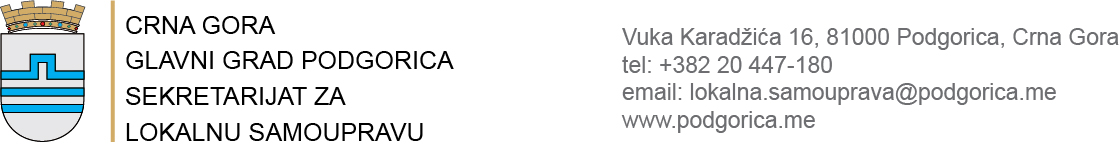 Broj:06-019/21-195                            		                          09.februar 2021.godine	U skladu sa članom 5 tačka 4 Odluke o organizaciji i načinu rada uprave Glavnog grada (“Službeni list CG – opštinski propisi” br. 38/18, 3/18, 6/20 i  10/20) Sekretarijat za lokalnu samoupravu Glavnog grada objavljuje JAVNI POZIV NEVLADINIM ORGANIZACIJAMAZA REALIZACIJU AKTIVNOSTI IZ LOKALNOG AKCIONOG PLANA ZA MLADE 2020-2021.	U cilju realizacije aktivnosti Lokalnog akcionog plana za mlade za period 2020 – 2021. godine (u daljem tekstu: LAPM) Sekretarijat za lokalnu samoupravu u okviru koje djeluje Kancelarija za mlade poziva sve zaintresovane nevladine organizacije na teritoriji Glavnog grada za saradnju u realizaciji mjera i aktivnosti propisanih LAPM-om. 	Na osnovu ključnih ishoda i mjera iz nacionalne strategije za mlade, LAPM-om su definisane aktivnosti koje mogu da se realizuju u saradnji sa nevladinim organizacijama. 	Uslovi i način saradnje biće regulisani posebnim ugovorom u zavisnosti od složenosti i potreba za realizaciju svake pojedinačne aktivnosti. 	Rok za podnošenje prijava za saradnju u realizaciji jedne ili više aktivnosti iz LAPM-a  je 10 dana od dana objavljivanja javnog poziva. 	Prijave se podnose u pisanoj formi sa naznakom naziva organa (Sekretarijat za lokalnu samoupravu) kome se prijava dostavlja, na šalterima u ul. Njegoševa broj 20 (zgrada gradskog parlamenta). Nevladina organizacija je dužna da u prijavi navede aktivnosti koje može da realizuje, u skladu sa svojim Statutom, kao i da predloži predavača ukoliko se aktivnost odnosi na organizovanje radionica, obuka i dr. 	Na osnovu podnijetih prijava, Sekretarijat za lokalnu samoupravu pozvaće zaintresovane nevladine organizacije na konsultativni sastanak, nakon čega će zaključiti ugovor o saradnji sa nevladinim organizacijama, vodeći računa o srazmjernoj zastupljenosti i kvalitetu predloženih programa za realizaciju aktivnosti. Kontakt osobe: Nikolina Mirotić, Danilo Vučinić                                      e-mail: nikolina.mirotic@podgorica.me br. telefona: 020 447-190, 447-187KLJUČNI ISHOD A. Mladi ostvaruju ekonomsku i socijalnu sigurnost kroz olakšan pristup tržištu rada i sticanje zapošljenja.KLJUČNI ISHOD A. Mladi ostvaruju ekonomsku i socijalnu sigurnost kroz olakšan pristup tržištu rada i sticanje zapošljenja.KLJUČNI ISHOD A. Mladi ostvaruju ekonomsku i socijalnu sigurnost kroz olakšan pristup tržištu rada i sticanje zapošljenja.KLJUČNI ISHOD A. Mladi ostvaruju ekonomsku i socijalnu sigurnost kroz olakšan pristup tržištu rada i sticanje zapošljenja.KLJUČNI ISHOD A. Mladi ostvaruju ekonomsku i socijalnu sigurnost kroz olakšan pristup tržištu rada i sticanje zapošljenja.Mjere iz nacionalne strategije za mladeAktivnostPokazatelj uspjehaOdgovorni za realizacijuIzvor finansiranja MJERA 1.Otklanjane barijera za pristup tržištu rada svim mladimaOrganizovanje radionica za mlade o opisima poslova i pravima iz radnog odnosa - Održano najmanje 6 radionica- Najmanje 60 učesnika- Kancelarija za mlade - Biro rada Podgorica- NVO- Srednje školeZavod za zapošljavanjeŠkoleNVOKancelarija za mladeIzrada i dijeljenje brošure o radnim pravima - Najmanje 1000 podijeljenih brošura o radnim pravima- Kancelarija za mlade - NVOKancelaria za mladeOrganizovanje obuka o mekim vještinama za mlade, sa posebnim akcentom na marginalizovane grupeNajmanje 100 mladih koji su praktično obučeni za primjenu mekih vještina, broj mladih iz marginalnih grupa koji su praktično obučeni za primjenu mekih vještinaKancelarija za mladeNVO sektorBiro rada PodgoricaBiro za podršku biznis zajedniciPrivredni sektor, budžet Glavnog grada, ZZZCG, budžet Crne GoreMjere iz nacionalne strategije za mladeAktivnostPokazatelj uspjehaOdgovorni za realizacijuIzvor finansiranja MJERA 2.Podrška razvoju preduzetništva mladihInformisanje mladih o mogućnostima za mlade preduzetnike u Glavnom gradu kroz brošure, kampanju na društvenim mrežama, radionice, prezentacije i info daneNajmanje 1000 odštampanih i podijeljenih brošura za mlade potencijalne preduzetnike, najmanje 1000 informisanih mladih, održano najmanje 5 radionica, prezentacija i info dana o mogućnostima za mlade preduzetnikeKancelarija za mladeBiro za ekonomski razvoj i preduzetništvoNVOSekretarijat za preduzetništvoSekretarijat za preduzetništvoObuke o preduzetništvu i preduzetničkim vještinama za mladeNajmanje 5 odrađenih obuka i najmanje 100 mladih na obukamaKancelarija za mladeNVOSrednje škole i fakultetiBiro za podršku biznis zajedniciBudžet Glavnog gradaBudžet Crne GoreMjere iz nacionalne strategije za mladeAktivnostPokazatelj uspjehaOdgovorni za realizacijuIzvor finansiranja MJERA 3. Popularizacija zanata među mladimaOrganizovanje informativnih radionica o raznim zanatimaOrganizovano najmanje 5 radionica o zanatimaKancelarija za mladeNVO sektorBudžet Glavnog gradaOrganizovanje „druženja“ sa zanatlijama u cilju predstavljanja i popularizacije zanataOrganizovano najmanje 5  druženjaKancelarija za mladeNVOBiro radaBudžet Glavnog gradaKLJUČNI ISHOD B. Mladima je obezbijeđen pristup kvalitetnom obrazovanjuKLJUČNI ISHOD B. Mladima je obezbijeđen pristup kvalitetnom obrazovanjuKLJUČNI ISHOD B. Mladima je obezbijeđen pristup kvalitetnom obrazovanjuKLJUČNI ISHOD B. Mladima je obezbijeđen pristup kvalitetnom obrazovanjuKLJUČNI ISHOD B. Mladima je obezbijeđen pristup kvalitetnom obrazovanjuMjere iz nacionalne strategije za mladeAktivnostPokazatelj uspjehaOdgovorni za realizacijuIzvor finansiranja MJERA 1. Promocija i podrška neformalnog i informalnog učenjaPromocija prilika za neformalno i informalno obrazovanje u školama i na fakultetima kroz organizaciju info dana, promotivne materijale, kanale informisanja, omladinske klubove i sekcije itd.Organizovano najmanje 20 info dana, informisano najmanje 1000 mladihKancelarija za mladeSrednje škole i fakulteti u PodgoriciNVO sektorBudžet Glavnog gradaBudžet Crne GoreMjere iz nacionalne strategije za mladeAktivnostPokazatelj uspjehaOdgovorni za realizacijuIzvor finansiranja MJERA 2.	Promocija obrazovne mobilnosti mladihPromocija Erasmus plus programa kroz radionice sa mladimaOrganizovano najmanje 10 radionica- Kancelarija za mlade- NVO sektor- Nacionalna kancelarija za Erasmus plusBudžet Glavnog gradaUniverzitet Crne GoreBudžet Crne GorePromocija prilika za mobilnost mladih kroz info dane, putem info kutaka, flajera i radionicaNajmanje 10 info dana, 10 radionica, informisano najmanje 1000 mladih- Kancelarija za mlade- NVO sektorBudžet Glavnog gradaBudžet Crne GoreKLJUČNI ISHOD C.  Mladi su aktivni građani/ke uključeni, motivisani, proaktivni i učestvuju u procesima donošenja odluka, razvoja zajednice , u sumiranju politika i njihovog sprovođenja.KLJUČNI ISHOD C.  Mladi su aktivni građani/ke uključeni, motivisani, proaktivni i učestvuju u procesima donošenja odluka, razvoja zajednice , u sumiranju politika i njihovog sprovođenja.KLJUČNI ISHOD C.  Mladi su aktivni građani/ke uključeni, motivisani, proaktivni i učestvuju u procesima donošenja odluka, razvoja zajednice , u sumiranju politika i njihovog sprovođenja.KLJUČNI ISHOD C.  Mladi su aktivni građani/ke uključeni, motivisani, proaktivni i učestvuju u procesima donošenja odluka, razvoja zajednice , u sumiranju politika i njihovog sprovođenja.KLJUČNI ISHOD C.  Mladi su aktivni građani/ke uključeni, motivisani, proaktivni i učestvuju u procesima donošenja odluka, razvoja zajednice , u sumiranju politika i njihovog sprovođenja.Mjere iz nacionalne strategije za mladeAktivnostPokazatelj uspjehaOdgovorni za realizacijuIzvor finansiranja MJERA 1. Razvoj kulture učešća kod mladihOrganizovanje promotivne kampanje sa ciljem podizanja svijesti mladih o potrebi, značaju i načinima učešća u procesima donošenja odluka i životu lokalne zajednice (društvene mreže, info dani, prezentacije itd.)- Najmanje 100 učesnika- Kancelarija za mlade - NVO sektorBudžet Glavnog gradaMJERA 2. Promocija i razvoj volonterizmaPromocija volonterizma i prilika za volontiranje (info dani, društvene mreže, radionice itd.)- Održano najmanje 5 radionica, 3 info dana i najmanje 1 sajaKancelarija za mladeNVO sektorBudžet Glavnog gradaMjere iz nacionalne strategije za mladeAktivnostPokazatelj uspjehaOdgovorni za realizacijuIzvor finansiranja KLJUČNI ISHOD D.  Mladi su dobrog zdravlja, bezbjedni, imaju pristup adekvatnom sistemu podrške za prelazak u odraslo doba i samorealizaciju, samosvjesni su, inovativni, pokazuju inicijativu i prihvataju različitostiKLJUČNI ISHOD D.  Mladi su dobrog zdravlja, bezbjedni, imaju pristup adekvatnom sistemu podrške za prelazak u odraslo doba i samorealizaciju, samosvjesni su, inovativni, pokazuju inicijativu i prihvataju različitostiKLJUČNI ISHOD D.  Mladi su dobrog zdravlja, bezbjedni, imaju pristup adekvatnom sistemu podrške za prelazak u odraslo doba i samorealizaciju, samosvjesni su, inovativni, pokazuju inicijativu i prihvataju različitostiKLJUČNI ISHOD D.  Mladi su dobrog zdravlja, bezbjedni, imaju pristup adekvatnom sistemu podrške za prelazak u odraslo doba i samorealizaciju, samosvjesni su, inovativni, pokazuju inicijativu i prihvataju različitostiKLJUČNI ISHOD D.  Mladi su dobrog zdravlja, bezbjedni, imaju pristup adekvatnom sistemu podrške za prelazak u odraslo doba i samorealizaciju, samosvjesni su, inovativni, pokazuju inicijativu i prihvataju različitostiMjere iz nacionalne strategije za mladeAktivnostPokazatelj uspjehaOdgovorni za realizacijuIzvor finansiranja MJERA 2.Podrška psiho-fizičkom razvoju i očuvanju zdravlja mladih Organizovanje radionica za mlade na teme: emocionalna inteligencija mladih i komunikacione vještine, vršnjačko nasilje, bezbjednost u saobraćaju, bezbjednost mladih, HIV/ADS, dijabetes, prevencija bolesti zavisnosti, reproduktivno zdravlje i druge teme od značaja za zdravlje mladihOrganizovano najmanje 10 radionica- Kancelarija za mlade- Sekretarijat za socijalno staranje- NVOBudžet Glavnog gradaBudžet Crne GoreNVOKLJUČNI ISHOD E.	Mladi imaju pristup kvalitetnim kulturnim sadržajima kao kreatori i konzumentiKLJUČNI ISHOD E.	Mladi imaju pristup kvalitetnim kulturnim sadržajima kao kreatori i konzumentiKLJUČNI ISHOD E.	Mladi imaju pristup kvalitetnim kulturnim sadržajima kao kreatori i konzumentiKLJUČNI ISHOD E.	Mladi imaju pristup kvalitetnim kulturnim sadržajima kao kreatori i konzumentiKLJUČNI ISHOD E.	Mladi imaju pristup kvalitetnim kulturnim sadržajima kao kreatori i konzumentiMjere iz nacionalne strategije za mladeAktivnostPokazatelj uspjehaOdgovorni za realizacijuIzvor finansiranja MJERA 1.  Podrška mladim kreatorima kultureRadionice na temu medijske pismenostiOdržano najmanje 10 radionicaUčestvovalo najmanje 100 mladihSrednje škole i fakulteti u PodgoriciNVO sektorSekretarijat za kulturu i sportKancelarija za mladeMinistarstvo kultureBudžet Glavnog gradaBudžet Crne GoreMjere iz nacionalne strategije za mladeAktivnostPokazatelj uspjehaOdgovorni za realizacijuIzvor finansiranja MJERA 2. Obezbjeđivanje jednakog pristupa kulturnim sadržajima za sve mladeIstraživanje o sadržajima za aktivnu kulturnu participaciju mladih – horovi, sekcije, produkcija, street art, itd.Kreirana baza podataka o mogućnostima za aktivnu kulturnu participaciju mladihKancelarija za mladeSekretarijat za kulturu i sportNVOBudžet Glavnog grada